Some of the resources on the website are in the form of playable interactive online presentations, which have been produced using the iSprings software plugin for PowerPoint.These online presentations can be controlled by the student. The students watch the presentation on 'players' which allow them to move forward or back through the slides, progress at their own speed, annotate or highlight individual slides, and search the text. You can get your students to work through these presentations by uploading them to the course website, and telling students where the link is.To upload the presentation to your course website, following this process:Download the zip file from this websiteOpen your course website and Turn editing onGo to the section where you want the students to be able to find the presentation. Click on +Add an activity or resource.Scroll down until you see the button for File under the RESOURCES heading, select it, and click on Add at the bottom, as in the image below: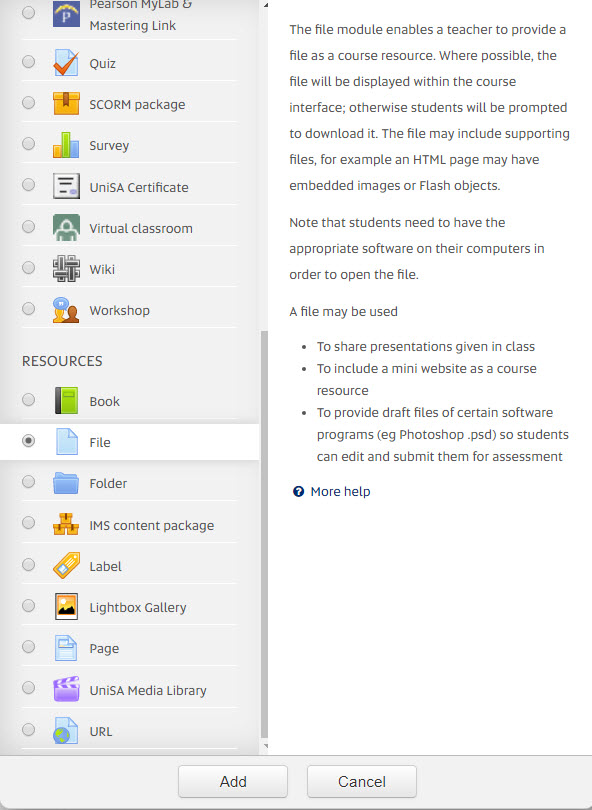 When the Add a new file editing box opens, give the file a name, and a description, and drag it into the upload area. You will see the bar showing that your file is uploading (how long it takes depend on how big it is).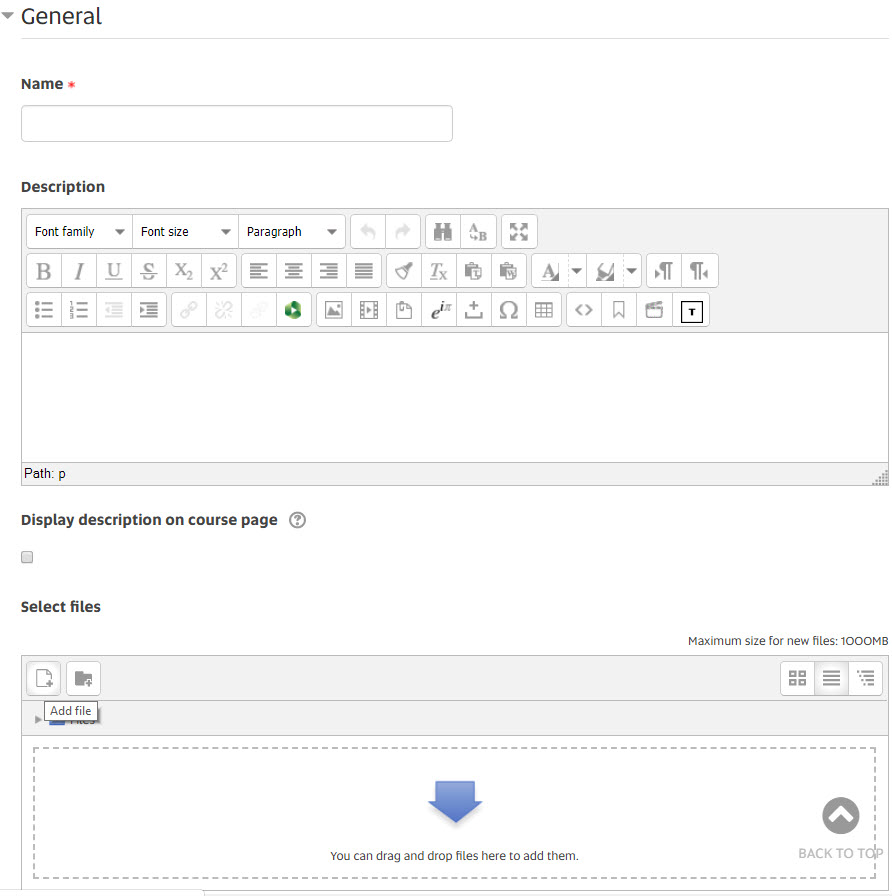 If your mouse won't drag it, click on the Add file button, and then find the zip file in your computer. When the file is fully uploaded, click on it. You will see a sub-editing box, as in the image here: 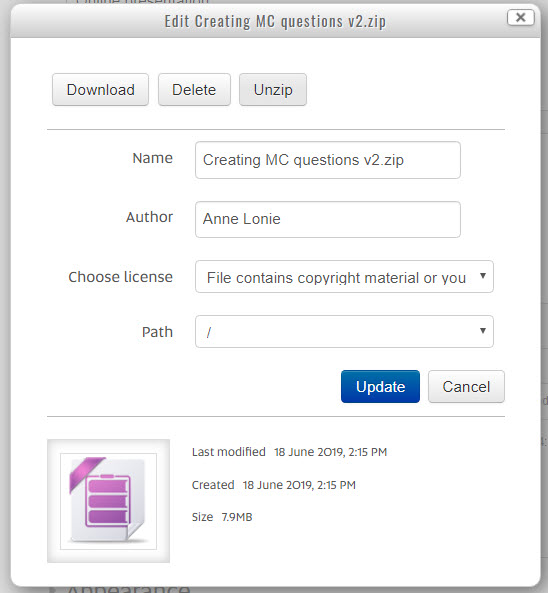 Click on Unzip.You will now see all of the files which are in the zip file. Look for the index.html file, as in the image below, and click on it: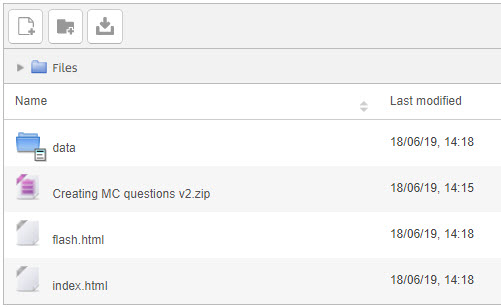 You will now see another sub-editing box, as in the image below. Click on Set Main file. 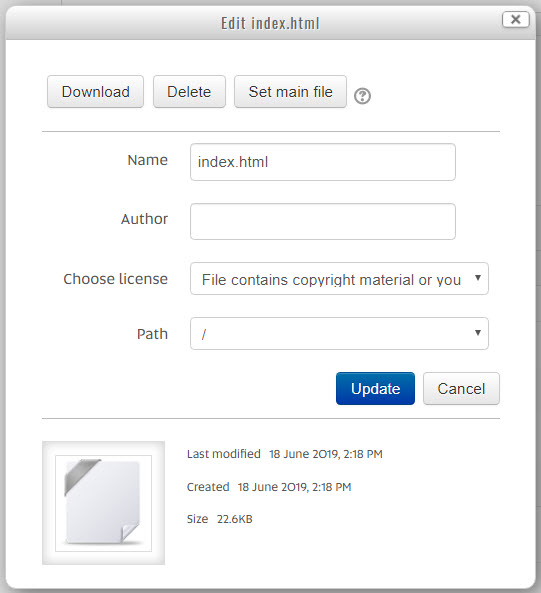 The editing box will close, and you will be returned to the Adding a New File editing box. The index.html file should now be bolded.Now scroll down to the Display settings, and select Open, as in the image below: 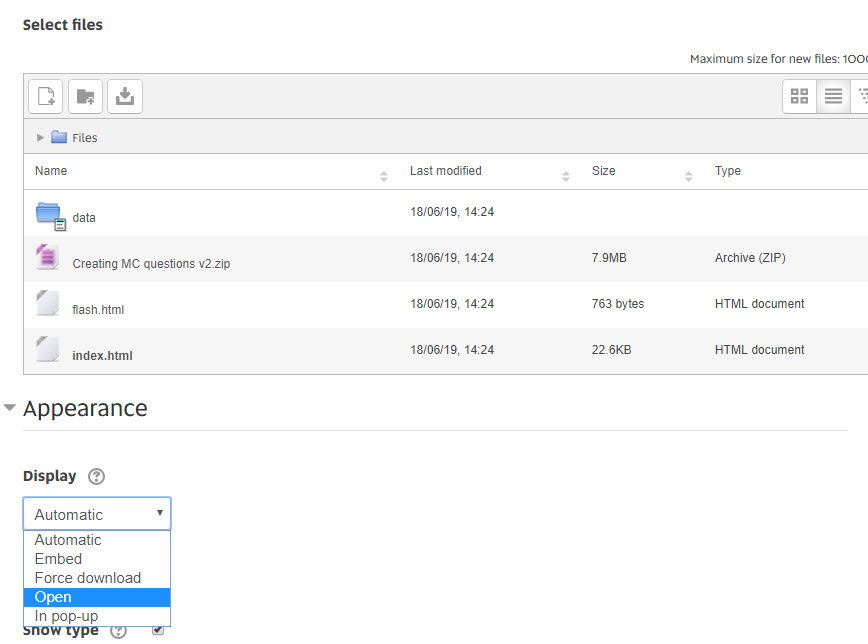 Finally, scroll all the way down, and click on Save and return to course. You will now see the link for the presentation on the course website. When the students click on that link, the presentation will open in the same browser window. You can also embed the presentation, as we have done above, but it is a trickier process, and requires some help with the technical side. Please contact us if you would like to do this, and we will work through it with you. 